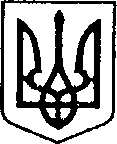 УКРАЇНАЧЕРНІГІВСЬКА ОБЛАСТЬН І Ж И Н С Ь К А    М І С Ь К А    Р А Д АВ И К О Н А В Ч И Й    К О М І Т Е ТР І Ш Е Н Н ЯВід 27  серпня  2020 р.                               м. Ніжин	                                        № 290Відповідно до ст. ст. 29, 42, 52, 53, 59, 73 Закону України «Про місцеве самоврядування в Україні», Закону України «Про приватизацію  державного та комунального майна», Регламенту виконавчого комітету Ніжинської міської ради VII скликання, затвердженого рішенням виконавчого комітету Ніжинської міської ради від 11 серпня 2016 року №220, Рішення Ніжинської міської ради від 27 листопада 2019 року № 51-63/2019 «Про внесення змін до рішення Ніжинської міської ради від 28.09.2018 року №25-43/2018 «Про малу приватизацію об’єктів комунальної власності територіальної громади м. Ніжина», Рішення Ніжинської міської ради від 26 лютого 2020 року №51-68/2020 «Про перелік об’єктів комунальної власності Ніжинської міської об'єднаної територіальної громади, що підлягають приватизації», Рішення Ніжинської міської ради від 29 квітня 2020 року № 32-72/2020 «Про приватизацію нежитлової будівлі, що розташована за адресою: м.Ніжин, вулиця Успенська, будинок 8», Рішення виконавчого комітету Ніжинської міської ради від 14 травня 2020 року №154 «Про створення аукціонної комісії для продажу нежитлової будівлі, що розташована за адресою: м.Ніжин, вулиця Успенська, будинок 8», Рішення виконавчого комітету Ніжинської міської ради від 09 липня 2020 року №232 «Про затвердження умов продажу нежитлової будівлі, що розташована за адресою: м.Ніжин, вулиця Успенська, будинок 8», наказу Фонду державного майна України від 06 квітня 2018 року №486 «Про затвердження положення про діяльність аукціонної комісії для продажу об’єктів малої приватизації», виконавчий комітет Ніжинської міської ради вирішив: 1. Визнати аукціон для продажу нежитлової будівлі, що перебуває у комунальній власності Ніжинської міської об’єднаної територіальної громади та розташована за адресою: Чернігівська область, місто Ніжин, вулиця Успенська, будинок 8, загальною площею 305,7 кв.м. таким, що не відбувся на підставі абз.2 ч.8 ст.15 Закону України «Про приватизацію державного і комунального майна», оскільки для участі в аукціоні для продажу нежитлової будівлі, що розташована за адресою: м.Ніжин, вулиця Успенська, будинок 8, подано заяву на участь в аукціоні від одного покупця – Кубрака Віталія Михайловича.2. Приватизувати нежитлову будівлю, що розташована за адресою: Чернігівська область, місто Ніжин, вулиця Успенська, будинок 8, загальною площею 305,7 кв.м., шляхом викупу покупцем Кубраком Віталієм Михайловичем.3. Визначити, що ціна продажу нежитлової будівлі, що розташована за адресою: Чернігівська область, місто Ніжин, вулиця Успенська, будинок 8, загальною площею 305,7 кв.м.- це ціна, що запропонована покупцем Кубраком Віталієм Михайловичем, яка є не нижче стартової ціни (494 775,50 грн.) і складає 501 000,00 грн. (П’ятсот одна тисяча гривень 00 копійок), без нарахування ПДВ. 4. Начальнику відділу комунального майна управління комунального майна та земельних відносин Ніжинської міської ради Федчун Н.О. забезпечити оприлюднення даного рішення на офіційному сайті Ніжинської міської ради протягом п’яти робочих днів після його прийняття.5. Організацію виконання даного рішення покласти на першого заступника міського голови з питань діяльності виконавчих органів ради Олійника Г.М., начальника управління комунального майна та земельних відносин Онокало І.А.6. Контроль за виконанням даного рішення покласти  на першого заступника міського голови  з питань діяльності виконавчих органів ради Олійника Г.М.Міський голова                                               			      А. В. ЛінникВізують:Начальник відділу комунального майна управління комунальногомайна та земельних відносин					       Н.О. Федчун				Перший заступник міського голови з питань діяльностівиконавчих органів ради                                                        Г. М. ОлійникНачальник відділуюридично-кадрового забезпечення апарату                                                       	виконавчого комітетуНіжинської міської ради     		         				В.О. ЛегаКеруючий справами виконавчого Комітету Ніжинської міської ради		            	        С.О. КолесникГолова постійної комісії міської ради З майнових та житлово-комунальних питань, транспорту, зв’язку та охорони навколишнього середовища 			          		         І.А. Онокало Пояснювальна запискаВідповідно до ст. ст. 29, 42, 52, 53, 59, 73 Закону України «Про місцеве самоврядування в Україні», Закону України «Про приватизацію  державного та комунального майна», Регламенту виконавчого комітету Ніжинської міської ради VII скликання, затвердженого рішенням виконавчого комітету Ніжинської міської ради від 11 серпня 2016 року №220, Рішення Ніжинської міської ради від 27 листопада 2019 року № 51-63/2019 «Про внесення змін до рішення Ніжинської міської ради від 28.09.2018 року №25-43/2018 «Про малу приватизацію об’єктів комунальної власності територіальної громади м. Ніжина», Рішення Ніжинської міської ради від 26 лютого 2020 року №51-68/2020 «Про перелік об’єктів комунальної власності Ніжинської міської об'єднаної територіальної громади, що підлягають приватизації», Рішення Ніжинської міської ради від 29 квітня 2020 року № 32-72/2020 «Про приватизацію нежитлової будівлі, що розташована за адресою: м.Ніжин, вулиця Успенська, будинок 8», Рішення виконавчого комітету Ніжинської міської ради від 14 травня 2020 року №154 «Про створення аукціонної комісії для продажу нежитлової будівлі, що розташована за адресою: м.Ніжин, вулиця Успенська, будинок 8», Рішення виконавчого комітету Ніжинської міської ради від 09 липня 2020 року №232 «Про затвердження умов продажу нежитлової будівлі, що розташована за адресою: м.Ніжин, вулиця Успенська, будинок 8», наказу Фонду державного майна України від 06 квітня 2018 року №486 «Про затвердження положення про діяльність аукціонної комісії для продажу об’єктів малої приватизації» з метою ефективного використання комунального майна та наповнення міського бюджету підготовлений даний проект рішення.Начальник відділу комунального майна управління комунальногомайна та земельних відносин							Н.О. Федчун Про приватизацію нежитлової будівлі, що розташована за адресою: Чернігівська область, місто Ніжин, вулиця Успенська, будинок 8, шляхом викупу